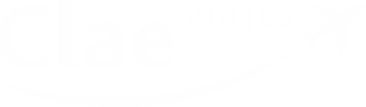 **Los horarios de vuelos pueden ser modificados por las compañías aereas por lo que es posible que el programa se tenga que modificar.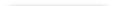 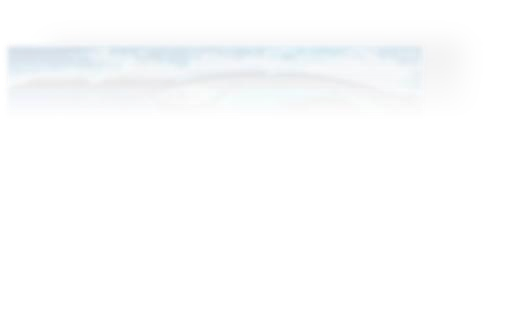 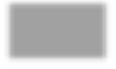 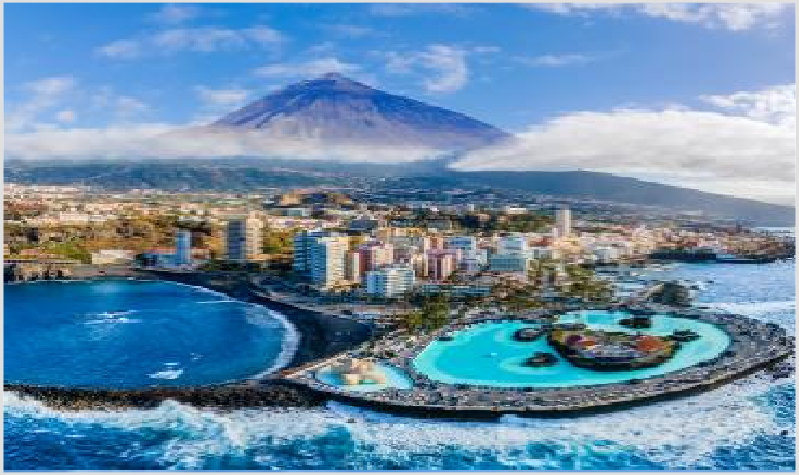 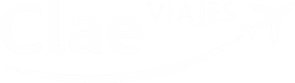 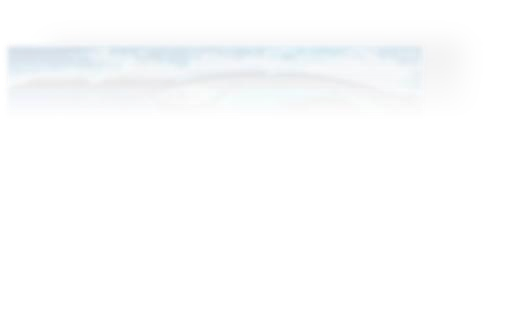 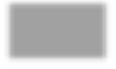 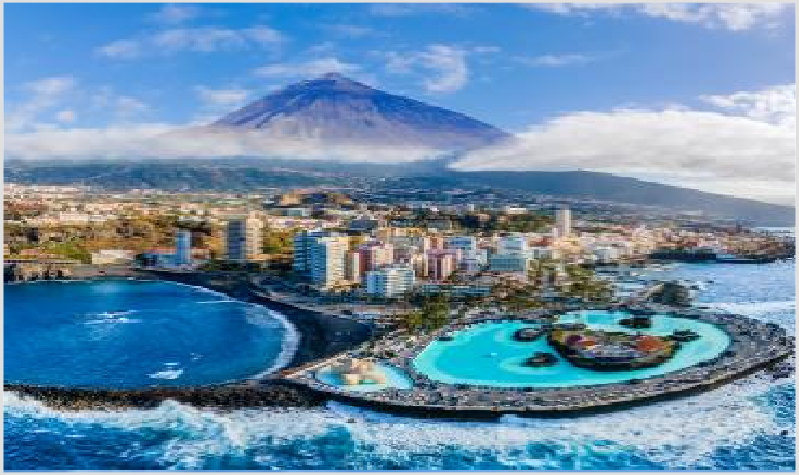 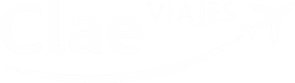 PROGRAMA DE VIAJE : Costa Dorada con Barcelona 5 días en busDIA 1   LUGAR DE ORIGEN / COSTA DORADASalida desde el centro sobre las 8.00h con destino Costa Dorada, breves paradas en ruta para descanso.Llegada a Costa Dorada a las 21h, reparto de habitaciones, cena y alojamiento.DIA 2   TARRAGONADesayuno en el hotel, nos vamos a Tarragona para comenzar una visita guiada de la mano de nuestro guía por la Tarragona Romana, esta visita durara unas 2 horas. Comida en el Hotel, por la tarde nos desplazamos a Miravet para visita al Castillo Templario, entrada incluida para la visita, esta visita es guiada y dura 1h.Tiempo libre , cena y alojamiento.DIA 3   BARCELONADesayuno en el hotel. A primera hora salimos para realizar visita de día completo a Barcelona, Por la mañana haremos visita guiada a la Barcelona Barroca de 3 h. comida en restaurante 13.30h, y por la tarde visita guiada a la Sagrada Familia con entrada al templo, (visita didáctica realizada por guías, entrada para 2 grupos, primer grupo a las 15.30h y el segundo a las 16h. Una vez acabada la visita sobre las 17h comenzamos una visita guiada en autocar panorámica con nuestro guía Marc que acabará delante del Parque Güell, entrada a las 18.45h, allí nos seguirá acompañando el guía. Vuelta al hotel sobre las 19.45h, llegada al hotel cena y alojamiento.DIA 4   PORT AVENTURADesayuno en el hotel. Hoy toca diversión asegurada en PORT AVENTURA. Dia completo con almuerzoincluido en el parque. Una vez cierre el Parque, nos vamos a realizar una visita a Reus , visita libre, A última hora traslado al hotel para cena y alojamiento.DIA 5   COSTA DORADA / LUGAR DE ORIGENDesayuno en el hotel. Hoy toca despedirnos de nuestra aventura. Salimos con destino Galicia, realizamosparada para comida en Burgos, comida picnic. DIA 6 REGRESO AL CENTROLlegada al centro a la hora estimadaFIN DEL VIAJEIMPORTE TOTAL DESDE: 290.95€Precios para grupos de 50 personasTasas de pernocta hotelera no incluidas, se pagan en destino en caso de haberlas.EL PRECIO INCLUYE:Incluye autobús durante todo el recorridoIncluye hotel en destinoIncluye entrada en Port AventuraIncluye RIFAS PARA AYUDA A FINANCIACIÓN VIAJE ESCOLAR (VIAJE A ROMA)Incluye Seguro Básico de ViajeSeguro de cancelación no incluida